Modèle de rapport d’incident[Nom du Parc]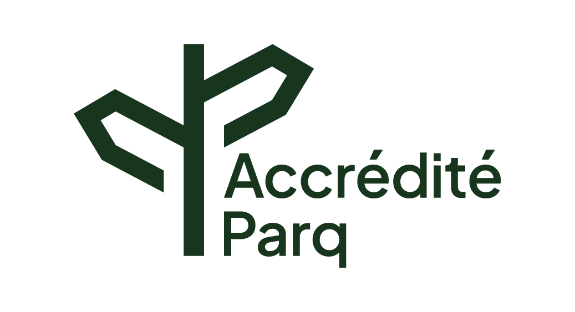 Coordonnées et conditionsDate de l’incident :  			 Heure : 		 Lieu : 						Coordonnées géographiques :   			 Numéro de la carte topographique : 		________	Température : 				 Nébulosité : 								Précipitations : 				 Vents : 			 Visibilité :				Personnes impliquéesPrénom : 						 Nom : 							Consulter la fiche client pour les coordonnées.   		Âge : 			 Genre : _________		Prénom : 						 Nom : 							Consulter la fiche client pour les coordonnées.   		Âge : 			 Genre : _________		Prénom : 						 Nom : 							Consulter la fiche client pour les coordonnées.   		Âge : 			 Genre : _________		Circonstances de l’incidentType d’incident : 	1) Presque accident	           2) Vandalisme/bris 	  3) Comportement inadéquat 				4) Problématique technique   5) Autre : 					Décrire comment l’incident est arrivé en précisant la cause. Ajouter un croquis ou une photo, si nécessaire.Définition d’incident : Événement qui aurait pu entraîner des blessures, des problématiques inhabituelles ou une réclamation. On qualifie de « quasi-accident » : une chute d’objets, une projection de particules, un renversement, etc.Intervenant lors de l’incidentPrénom : 						 Nom : 							Signature : 													Numéros de dossiers et recommandationsNuméro de dossier du service de police, si présent : 								(remis par le policier) Numéro de dossier du service incendie, si présent : 								(remis par le pompier responsable de l’intervention)Recommandations : 																																								__________________________________________________________________________________________Rapport à transmettre à Directeur : 					 Date de transmission : 						Assureur : 					 Date de transmission : 						Personne ayant rempli ce rapportPrénom : 						 Nom : 							Signature : 													